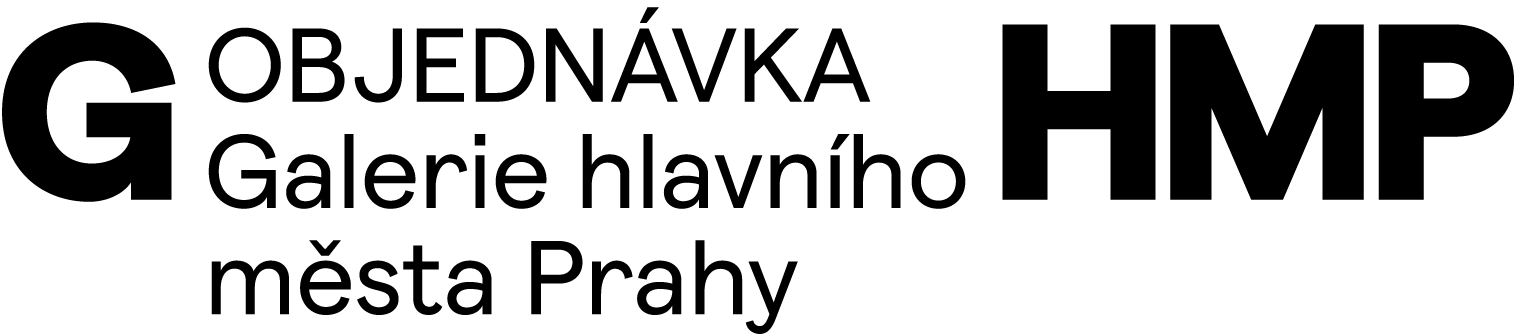 OBJEDNÁVÁME U VÁSDEKOMOLTON a MOLTON scénický dle Vaší nabídky č. 30077 ze dne 9. 9. 2021:DEKOMOLTON - barva růžová - 55 pruhů o délce 3,5 m - celkem 193 bmDEKOMOLTON - barva tmavá šedá - 12 pruhů o délce 3,5 m - celkem 42 bmMOLTON scénický - barva černá - celkem 12,4 bmDále objednáváme:- stříhání pruhů dle požadavku  - dopravu na adresu: GHMP - 2. patro - Valentinská 98/2, Praha 1Termín dodání objednávky: v týdnu od 20. 09. 2021Cena celkem: Kč 46.807,00 bez DPHDODAVATELOBJEDNATELTHALIA KONTRAKT spol. s r.o.Kubatova 1566/6102 00 Praha 10IČ 41191901DIČ CZ 41191901Zapsaná pod spisovou značkou:C 4084 vedená u Městského soudu v PrazeGalerie hlavního města PrahyStaroměstské náměstí 605/13CZ 110 00 Praha 1IČ 00064416DIČ CZ 00064416č. bankovního účtu: 2000700006/6000PPF Banka, a.s.V Praze 13. 09. 2021Cena celkem včetně DPHKč 56.637,00 OBJEDNÁVÁSCHVALUJESCHVALUJEMagdalena Juříkováředitelka GHMPRadka LhotákováxxxxxxxxxDiana BrabcováxxxxxxxxxxxEva Koláčkovásprávce rozpočtu